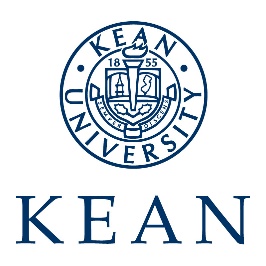 KEAN UNIVERSITYOCCUPATIONAL THERAPY DEPARTMENTFIELDWORK PERSONAL DATA FORM______ MS   ______OTD_______ Seminar in Psychosocial Practice_______ Seminar in Adult Rehabilitation Practice_______ Seminar in Pediatric PracticeName: ____________________________________________________________________________________________________Current Address: ________________________________________________________________________________________Email Address: __________________________________________________________________________________________Phone number where you can be reached	     Home/Cell/Work: ___________________________________Emergency contact information: ______________________________________________________________________Describe your goals for this fieldwork experience:____________________________________________________________________________________________________________________________________________________________________________________________________________________________________________________________________________________________________________________________________Describe your learning style (how you learn best):____________________________________________________________________________________________________________________________________________________________________________________________________________________________________________________________________________________________________________________________________Describe your interests outside of the OT profession:____________________________________________________________________________________________________________________________________________________________________________________________________________________________________________________________________________________________________________________________________Describe life experiences that may be helpful to this fieldwork placement:____________________________________________________________________________________________________________________________________________________________________________________________________________________________________________________________________________________________________________________________________